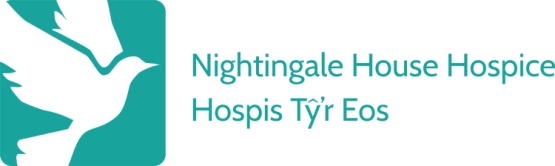 Full Time – Permanent Specialty Doctor Nightingale House Hospice, Wrexham37.5 hours Monday to Friday Rotational weekends on call (1:4 – non-residential) Salary: £37,737 - £55,112.87 (FTE)Depending on experienceNightingale House Hospice is entering a very exciting part of its development and we have an opportunity  for a Speciality Doctor to join our team on a permanent basis.  This would suit someone who is motivated, flexible and who has an interest in palliative care and is looking to develop their experience and skills in this area in a supportive environment. The role will be within the Medical Team and work closely with the Medical Director. There will be opportunities to participate in education and audit, as well as to deliver excellent care to patients and their loved ones in our 12 bedded inpatient unit and in outpatients.  The post is ideally a full-time position, but part time/ job share applicants considered. The role will be based at the hospice, joining our friendly, knowledgeable, experienced and well-supported multi professional team in our brand new redeveloped Inpatient Unit and wellbeing centre.  Your role will be to deliver medical  and specialist palliative care to patients in our Inpatient Unit and  wellbeing centre, in a holistic manor, considering social, emotional and spiritual health as well as physical symptoms. Our aim is to provide individualised care, seeing the patient behind the diagnosis, so they can achieve the best possible quality of life with their loved ones.  There will be excellent support for personal development and opportunities for quality improvement work.  The medical team will comprise a medical director, 2 specialty doctors, 2 GPs, a nurse consultant and benefits from the input from 2 palliative care consultants, we will also have a GP trainee from August. We work alongside the nursing team, patient flow team, physiotherapists, occupational therapist, complementary therapist, social workers and chaplain. If you are looking for a job where you can make a real difference to patient’s lives, on a daily basis, get in touch. Informal enquiries are welcome.Ideally the successful candidate should have; 2 years GMC registrationAn interest in palliative care, experience desirable but not necessaryExcellent communication skillsA passion for delivering a high standard of care to patients and their familiesKey ResponsibilitiesEnsuring patient care is always of the highest quality and delivered with compassion and respect. Admitting patients to the inpatient unit, for symptom management, end of life care or respite, and being involved in their care during their stay.Working within a close-knit multidisciplinary team to achieve excellent care Assessing patients in outpatients and managing symptoms and co-ordinating their hospice careParticipate in multidisciplinary team meetings, ward rounds and board rounds.In return Nightingale House offers:A positive and friendly working environment.The opportunity to make a real difference.Excellent training and development opportunities for those that want them.Generous holiday allowance that increases with length of service.Staff lunch MenuEmployee Assistance Programme.Retail Discount Scheme.Staff Discount in Caffi CwtchNHS pension scheme if applicableAbout the Charity – Nightingale House Hospice is an Independent Hospice providing care and support for patients and families living with a life limiting illness. We provide care across a wide stretching area from Wrexham, Flintshire and East Denbighshire to Barmouth and the border towns including Oswestry and Whitchurch. Our ambitious plans mean we need to raise over £4 million each year: something we do with the huge support from of our local community. Up for the challenge? Here is your chance for a new and exciting career!For further information about this post and details on how to apply, please view our website on www.nightingalehouse.co.uk or contact HR at; hr@nightingalehouse.co.uk Informal enquiries also welcome – please contact Dr Melissa Everett (medical director) at melissa.everett@nightingalehouse.co.ukClosing date:  	12th April 2024 Nightingale House Hospice is committed to providing equal opportunities in employment. Registered Charity No: 1035600